Школьные вести №2, 2017Общешкольная газета. Новости. События. Обо всем понемногу    История зарождения и ранних этапов распространения кириллицы тесно связана с распространением православной религии среди славянских народов. Вслед за колонизацией евразийских просторов Российской империей и позднее, в советскую эпоху, кириллица была внедрена в качестве единого алфавита для народов империи, говоривших на самых различных языках: финно-угорских, индо-иранских, романских, тюркских и монгольских. В начале 1920-х в СССР развернулась кампания за латинизацию национальных алфавитов. В 1929 был введен латинский алфавит для казахского языка, использовавшийся до 1940 года.    Звучит один из вопросов, собравший всех участников за круглым столом: Нужно ли Казахстану учитывать опыт   стран, перешедших на латиницу? Затем следует вопрос: Согласны ли вы с мнением нашего Лидера, что перевод на латинский язык создаст условия для модернизации казахского языка? Как вы понимаете выражение «модернизация языка»? Участник диспута сообщает о том,  что 12 апреля 2017 президент Казахстана Нурсултан Назарбаев в своей программной статье «Болашаққа бағдар рухани жаңғыру» окончательно отмерил временные отрезки перехода казахской письменности на латинский алфавит: конец 2017 - утверждение окончательного варианта графики, а «к 2025 все деловые документы, периодические издания и книги должны начать выходить на латинице. Сейчас начнется большая подготовительная работа. Правительство должно подготовить график перехода на латиницу». С 2018 начнется последовательный процесс по внедрению латиницы.          В ходе бурного обсуждения  были подведены итоги. Преимуществами перевода казахского языка на латиницу были названы: мировая интеграция; объединение тюркского мира. Возможными барьерами  на этом пути были названы: большие траты; излишняя политизированность; несогласованность с народом. Просмотром видеофрагмента был завершен данный познавательный и содержательный диспут, участники которого поблагодарили организаторов за важную и содержательную беседу для будущего нашего государства. 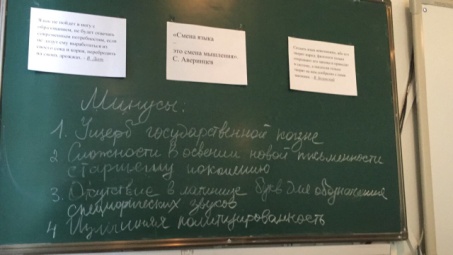 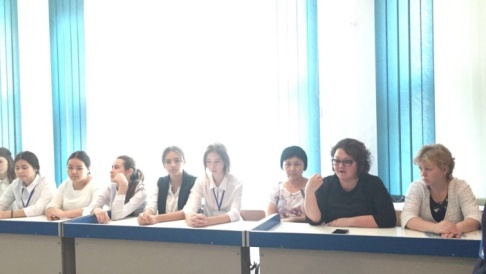 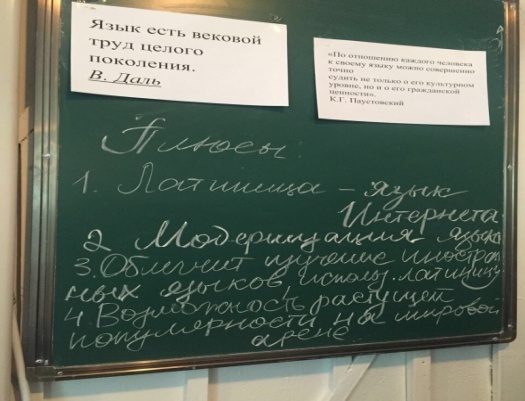 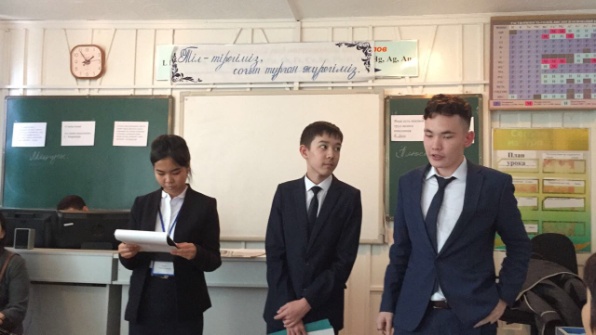 